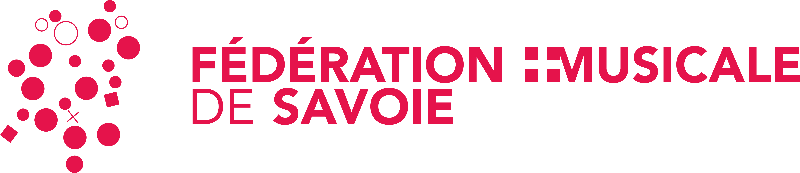 DEMANDE D’AUTORISATION SON ET LUMIÈRE - DÉFILÉ – CINÉ-CONCERTA adresser complétée à la Fédération Musicale de Savoie 3 semaines avant la date de votre événementNom de l’Association ou de l’EEA ………………………………………………………...........................................................Nom et prénom du représentant : ………………………………………………………………………………………………………………Qualité : ……………………………..............................................................................................................................Adresse : ……………………………………………………………………………………………………………………………………………………..Code postal : ……………………………  Commune :………………………………………………………………………………………………Tél : …………………………………….   Courriel : …………………………………………………………………………………………………….Site Internet : ………………………………………………………………………………………………………………………………………………Numéro SIREN : ……………………………………………………………………………………………………………………………………………Conditions d’organisation :Date de l’événement :  ………/…….../……....       de      ……… h ………   à   ……… h ………Nom et adresse du lieu (salle, chapiteau, plein air, …) : ………………………………………………………………………………..……………………………………………………………………………………………………………………………………………………………………..Nom de l’Orchestre, du DJ, de l’Animateur : …………………………………………………………………………………………………………………............................................................................................................................................................Diffusions musicales par :                 Musique live	    Musique enregistréeBudget des dépenses TTC :Budget artistique : …………………….. €    Frais techniques : ………………… €    Frais de publicité : …………….. €Montant total du budget de dépenses : ………………………………. €Droits d’entrée : Entrée libre  -  si buvette indiquer le tarif de la consommation la plus vendue : ……………………….. € Entrée payante - Tarifs de l’entrée : …………………………………………………………….... €